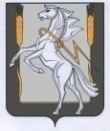 Совет депутатов Мирненского сельского поселенияСосновского муниципального района Челябинской области  третьего созыва                               Р Е Ш Е Н И Е От «01 » июня  2015года  № 07О внесении изменений и дополненийв Устав  Мирненского сельского  поселенияСовет депутатов Мирненского сельского поселения Сосновского муниципального районаРЕШАЕТ:Внести в Устав Мирненского сельского поселения следующие изменения и дополнения согласно приложению.2. Настоящее решение подлежит официальному опубликованию в Информационном бюллетене, обнародованию на информационных стендах после его государственной регистрации в территориальном органе уполномоченного федерального органа исполнительной власти в сфере регистрации уставов муниципальных образований.3. Настоящее решение вступает в силу и применяется в соответствии с действующим законодательством.Председатель Совета депутатов Мирненского сельского поселения                                                     Н.А. Гузь                                                                                              м.п.Приложение                                                                                   к решению Совета депутатов                                                                         Мирненского сельского поселения                                                                                           № 07  от 01.06.2015года  Изменения и дополнения в Устав Мирненского  сельского поселения      1)В статье 7:а) в пункте 1 слова «, Главы поселения»  исключить;б) в пункте 4 слова  «главы поселения, » исключить.      2) В статье 23а) пункт 2 изложить в следующей редакции: «2. Глава Мирненского сельского поселения избирается Советом депутатов Мирненского сельского поселения из числа кандидатов, представленных конкурсной комиссией по результатам конкурса, и возглавляет местную администрацию. ».б) в пункте 3 абзац  2 исключить ;в) пункт 5 исключить;      3) В статье 26 пункт 3 изложить в следующей редакции:  «3.В случае досрочного прекращения полномочий Главы  поселения досрочное избрание Главы поселения проводятся в сроки, установленные федеральным законом.».Председатель Совета депутатов Мирненского сельского поселения                                                     Н.А. Гузь 